ПРЕПОРЪЧИТЕЛНА ПРОЧЕТНА ЛИТЕРАТУРАЗА ЛЯТОТО за учениците в VIII класСтарогръцки митове и легенди.„Илиада“ – Омир.„Любов“ – Сафо.„Антигона“ – Софокъл.Библия.„Пространно житие на Константин – Кирил“.„Азбучна молитва“ – Константин Преславски.„За буквите“ – Черноризец Храбър.„Декамерон“ – Джовани Бокачо. „Дон Кихот“ – Мигел де Сервантес. „Хамлет“ – Уилям Шекспир. Сонети – Уилям Шекспир.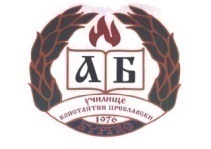 СРЕДНО УЧИЛИЩЕ„ЕПИСКОП КОНСТАНТИН ПРЕСЛАВСКИ“ – БУРГАС                                                                                                  8010 Бургас,  ж.к. „П. Р. Славейков” до бл.44,   Директор: 056 860905;   Заместник-директори: тел./факс: 056 860847; Канцелария: 056 860906;   E-mail:sskpreslavski@abv.bg:   Web: www.preslavski.eu                                                                                                 8010 Бургас,  ж.к. „П. Р. Славейков” до бл.44,   Директор: 056 860905;   Заместник-директори: тел./факс: 056 860847; Канцелария: 056 860906;   E-mail:sskpreslavski@abv.bg:   Web: www.preslavski.eu